Standing Order FormPlease pay: Co-operative Bank PLC, 14 Broadmead, Bristol, BS1 3HHFor the credit of: Age UK Bristol	Account Number: 65021053		Sort Code: 08-90-02
How much would you like to give?
Commencing on the ……… day of ……………………(month) 20……. (year) and thereafter every ……… day of the month until further notice. 
Your Details:Name: ……………………………………………………………………Address: …………………………………………………………………Postcode: ………………………………………………………………..
Your Bank Details:Bank Name: ……………………………………………………...…….   Bank Address: ………………………………………………………….Account to be debited: ………………………………………………...Account number: ……………………..….	Sort code: ….. …..-….. …..-….. …..		
Signature ………………………………...…  Date………………….......Boost your donation by 25p of Gift Aid for every £1 you donate I want to Gift Aid my donation of £………….. (please complete) and any donations I make in the future or have made in the past 4 years.I am a UK taxpayer and understand that if I pay less Income Tax and/or Capital Gains Tax than the amount of Gift Aid claimed on all my donations in that tax year it is my 
responsibility to pay any difference. 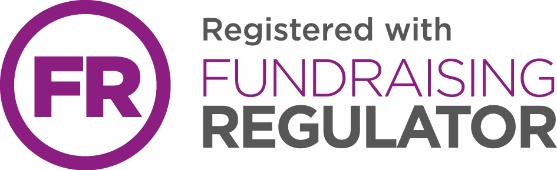            £5 per month	           £10 per month£20 per monthOther £ …………